от «20» 08 2018 г.		                                                                                      № 338О внесении изменений в план контрольныхмероприятий по осуществлению внутреннегомуниципального финансового контроля на 2018 год,утвержденный Распоряжением городскойАдминистрации от 09.01.2018 № 1В соответствии с пунктом 5 раздела II Порядка осуществления должностным лицом внутреннего муниципального финансового контроля Администрации МО «Город Мирный» Мирнинского района Республики Саха (Якутия) полномочий по контролю в финансово-бюджетной сфере от 10.10.2017 № 1583, с пунктом 8 раздела II Административного регламента исполнения Администрацией МО «Город Мирный» Мирнинского района Республики Саха (Якутия) муниципальной функции по осуществлению внутреннего муниципального финансового контроля в финансово-бюджетной сфере от 10.10.2017 № 1584, на основании служебной записки и.о. начальника отдела по внутреннему муниципальному финансовому контролю и контролю финансово-хозяйственной деятельности муниципальных унитарных предприятий Семёновой О.А.: Внести следующие изменения в План контрольных мероприятий по осуществлению внутреннего муниципального финансового контроля на 2018г.:- в пункт 8 в столбце «срок проведения» заменив слова «4 квартал» на слова «3 квартал»;- в пункт 9 в столбце «срок проведения» заменив слова «4 квартал» на слова «3 квартал»;- добавить пункты 13, 14 и изложить их в следующей редакции:2.   Отделу по внутреннему муниципальному финансовому контролю и контролю финансово-хозяйственной деятельности муниципальных унитарных предприятий (Сольжиграсова А.К.):2.1. провести контрольные мероприятия согласно плану контрольных мероприятий в отношении объектов (субъектов) контроля, указанных в приложении;2.2. представить акты и иные материалы контрольных мероприятий Главе города в срок, установленный Административным регламентом исполнения Администрацией МО «Город Мирный» Мирнинского района Республики Саха (Якутия) муниципальной функции по осуществлению внутреннего муниципального финансового контроля в финансово-бюджетной сфере.          3. Контроль исполнения настоящего Распоряжения оставляю за собой. Глава города                              	                К.Н. АнтоновАДМИНИСТРАЦИЯМУНИЦИПАЛЬНОГО ОБРАЗОВАНИЯ«Город Мирный»МИРНИНСКОГО РАЙОНАРАСПОРЯЖЕНИЕ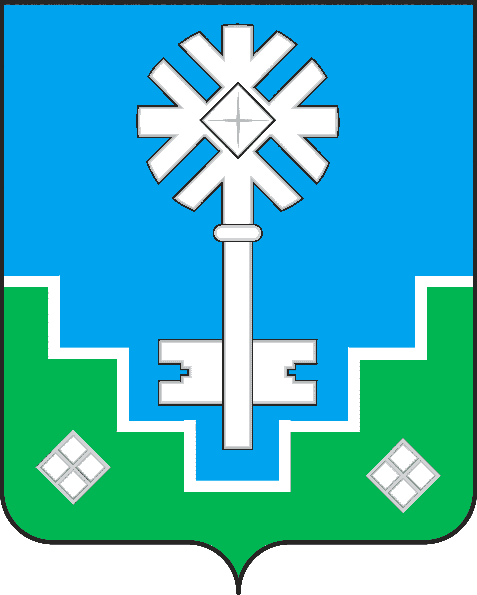 МИИРИНЭЙ ОРОЙУОНУН«Мииринэй куорат»МУНИЦИПАЛЬНАЙ ТЭРИЛЛИИ ДЬАhАЛТАТАДЬАhАЛ№ п/пКоличество контрольных мероприятийНаименование объекта (субъекта контроля)Метод контрольного мероприятияТема контрольного мероприятияПроверяе-мый периодСрок про- ведения1317МУП «Коммунальщик»Выездная проверкаПроверка эффективности реализации мероприятия по изменению маршрута вывоза канализационных отходов20174 квартал1418Отдел социальной политики МО «Город Мирный»Камераль-ная проверкаПроверка целевого использования средств, выделенных из бюджета МО «Город Мирный» на реализацию подпрограммы «Социальная поддержка населения» МЦП «Социальная среда» г.Мирного Мирнинского района Республики Саха (Якутия) на 2013-2017 годы20174 квартал